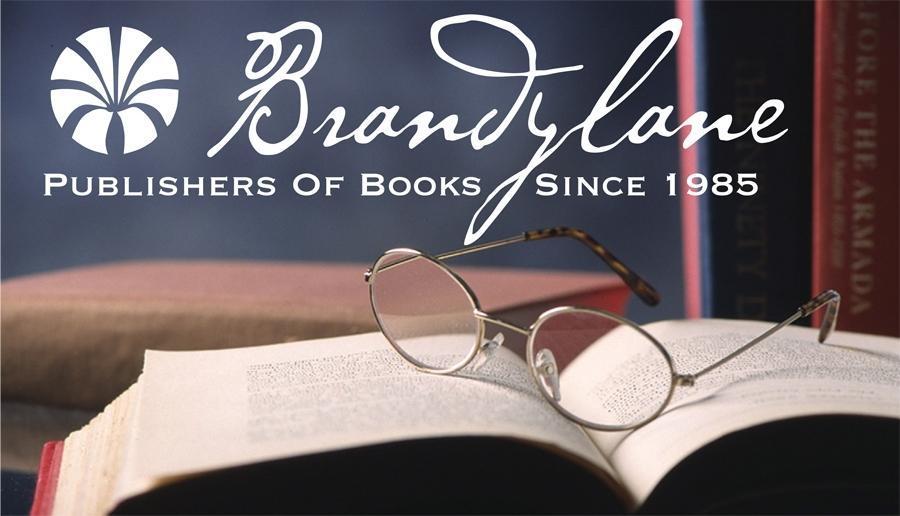 Date: September 2017News: (Release Immediately)Contact: Publicist at 804.644.3090; FAX 804.644.3092. Email brandylanepr@gmail.com or brandylanerhpruett@gmail.comBreaking the Romantic Mold: New Novel Deals with Love in Real LifeBrandylane Publishers, Inc. of Richmond, Virginia is pleased to announce the upcoming release of Sister Sorrow, Sister Joy. This extraordinarily honest romance by Mariah Robinson follows one woman’s search for love and happiness amid the subtleties and harsh complications of romance that fiction tends to ignore. The book will be released on November 20, 2017.Ann Cabot, upscale art gallery owner, struggles to find a pathway to lasting happiness while coping with the sorrows of relinquished love. George, her kind but stifling boyfriend, and Max, her intelligent but corrosive ex-husband, have both left her wanting—but for what?Enter Maggie Lambert, the “Pied Piper” who has come to lead Ann down a new path. Ann’s newly commissioned and exquisitely gifted art conservator is charismatic, enigmatic, and abrasively tough-minded. Maggie awakens something foreign and insistent in Ann that promises a new freedom.  Deeply wise and deftly written, Sister Sorrow, Sister Joy evokes both laughter and tears. It breaks the mold of the contemporary romance genre, discussing with a raw honesty the risks of love—with all its joy, sorrow, and uncertainty. Mariah Robinson lives in Richmond, Virginia. Her first novel, Love and Other Illusions, was nominated for Best in Literary Fiction by The Library of Virginia. Her next work, a children’s book, Joseph Bottomley Squirrel, is slated for publication in 2018. Brandylane Publishers, Inc. is an independent press located in Richmond, Virginia, that has published books since 1985. Sister Sorrow, Sister Joy (ISBN 978-1- 9399309-9- 6) 6 x 9”, paperback, $16.95 retail,is available for preorder via amazon.com, bn.com, brandylanepublishers.com, andmany other fine booksellers.Review copies are available. To schedule an interview with the author,contact the publisher.